NOT: Bu form Anabilim Dalı Başkanlığı üst yazı ekinde word formatında enstitüye ulaştırılmalıdır.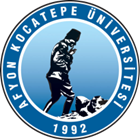 T.C.AFYON KOCATEPE ÜNİVERSİTESİSOSYAL BİLİMLER ENSTİTÜSÜT.C.AFYON KOCATEPE ÜNİVERSİTESİSOSYAL BİLİMLER ENSTİTÜSÜT.C.AFYON KOCATEPE ÜNİVERSİTESİSOSYAL BİLİMLER ENSTİTÜSÜT.C.AFYON KOCATEPE ÜNİVERSİTESİSOSYAL BİLİMLER ENSTİTÜSÜ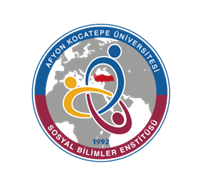 2023-2024 EĞİTİM-ÖGRETİM YILI BAHAR YARIYILI İŞLETME ANABİLİM DALI KATILIM BANKACILIĞI PROGRAMI HAFTALIK DERS PROGRAMI(DOKTORA)2023-2024 EĞİTİM-ÖGRETİM YILI BAHAR YARIYILI İŞLETME ANABİLİM DALI KATILIM BANKACILIĞI PROGRAMI HAFTALIK DERS PROGRAMI(DOKTORA)2023-2024 EĞİTİM-ÖGRETİM YILI BAHAR YARIYILI İŞLETME ANABİLİM DALI KATILIM BANKACILIĞI PROGRAMI HAFTALIK DERS PROGRAMI(DOKTORA)2023-2024 EĞİTİM-ÖGRETİM YILI BAHAR YARIYILI İŞLETME ANABİLİM DALI KATILIM BANKACILIĞI PROGRAMI HAFTALIK DERS PROGRAMI(DOKTORA)2023-2024 EĞİTİM-ÖGRETİM YILI BAHAR YARIYILI İŞLETME ANABİLİM DALI KATILIM BANKACILIĞI PROGRAMI HAFTALIK DERS PROGRAMI(DOKTORA)2023-2024 EĞİTİM-ÖGRETİM YILI BAHAR YARIYILI İŞLETME ANABİLİM DALI KATILIM BANKACILIĞI PROGRAMI HAFTALIK DERS PROGRAMI(DOKTORA)2023-2024 EĞİTİM-ÖGRETİM YILI BAHAR YARIYILI İŞLETME ANABİLİM DALI KATILIM BANKACILIĞI PROGRAMI HAFTALIK DERS PROGRAMI(DOKTORA)2023-2024 EĞİTİM-ÖGRETİM YILI BAHAR YARIYILI İŞLETME ANABİLİM DALI KATILIM BANKACILIĞI PROGRAMI HAFTALIK DERS PROGRAMI(DOKTORA)GÜNLERGÜNLERGÜNLERGÜNLERGÜNLERGÜNLERGÜNLERGÜNLERSaatPazartesiPazartesiSalıÇarşambaPerşembePerşembeCuma08:30Katılım Bankaları Muhasebesi (Dr. Öğr. Üy. Halilibrahim GÖKGÖZ)09:30Katılım Bankaları Muhasebesi (Dr. Öğr. Üy. Halilibrahim GÖKGÖZ)Finansal Araçlar ve Türev Ürünler (Prof. Dr. Cantürk KAYAHAN)Finansal Araçlar ve Türev Ürünler (Prof. Dr. Cantürk KAYAHAN)10:30Katılım Bankaları Muhasebesi (Dr. Öğr. Üy. Halilibrahim GÖKGÖZ)Finansal Araçlar ve Türev Ürünler ((Prof. Dr. Cantürk KAYAHAN)Finansal Araçlar ve Türev Ürünler ((Prof. Dr. Cantürk KAYAHAN)11:30Uluslararası İslami Finansal Kurumlar (Prof. Dr. Tuğrul KANDEMİR)Finansal Araçlar ve Türev Ürünler (Prof. Dr. Cantürk KAYAHAN)Finansal Araçlar ve Türev Ürünler (Prof. Dr. Cantürk KAYAHAN)13:00Katılım Bankalarında Yatırım Analizi (Prof. Dr. M. Kemalettin ÇONKAR)Uluslararası İslami Finansal Kurumlar (Prof. Dr. Tuğrul KANDEMİR)14:00Katılım Bankalarında Yatırım Analizi (Prof. Dr. M. Kemalettin ÇONKAR)Uluslararası İslami Finansal Kurumlar (Prof. Dr. Tuğrul KANDEMİR)15:00Katılım Bankalarında Yatırım Analizi (Prof. Dr. M. Kemalettin ÇONKAR)16:0017:00